           - Подходит к каждому ребенку индивидуально, руководствуясь при этом программно-методическими указаниями.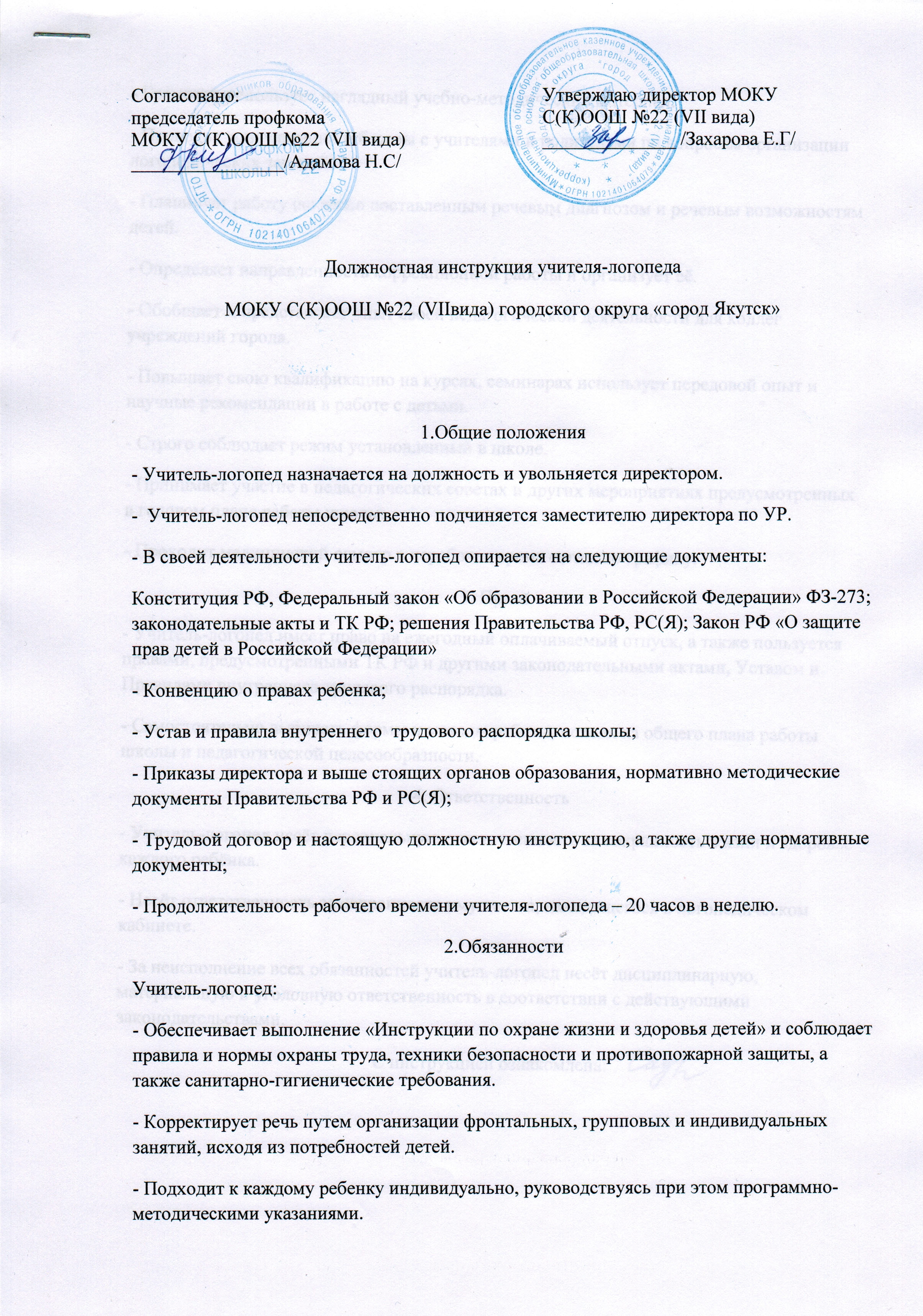 - Грамотно использует наглядный учебно-методический материал.- Проводит консультации и беседы с учителями и родителями по вопросам организации логопедических занятий.- Планирует работу согласно поставленным речевым диагнозом и речевым возможностям детей.- Определяет направленность коррекционной работы и организует её.- Обобщает и представляет опыт своей педагогической деятельности для коллег учреждений города.- Повышает свою квалификацию на курсах, семинарах использует передовой опыт и научные рекомендации в работе с детьми.- Строго соблюдает режим установленный в школе.- Принимает участие в педагогических советах и других мероприятиях предусмотренных в годовом плане работы школы.- Проходит медицинский осмотр в нерабочее время согласно графику.3. Права- Учитель-логопед имеет право на ежегодный оплачиваемый отпуск, а также пользуется правами, предусмотренными ТК РФ и другими законодательными актами, Уставом и Правилами внутреннего трудового распорядка.- Самостоятельно выбирать формы и методы работы, исходя из общего плана работы школы и педагогической целесообразности.4. Ответственность- Учитель-логопед несёт персональную ответственность за сохранность жизни и здоровье каждого ребёнка.- Несёт ответственность за сохранность имущества, находящегося в логопедическом кабинете.- За неисполнение всех обязанностей учитель-логопед несёт дисциплинарную, материальную и уголовную ответственность в соответствии с действующими законодательствами.С инструкцией ознакомлена:    Ф.И.О. учителя-логопеда        Должность          Дата Личная подпись